Рассмотрев и обсудив проект решения Думы Колпашевского района 
«О внесении изменений в Устав Колпашевского района»,Дума Колпашевского района РЕШИЛА:1. Внести в Устав Колпашевского района, принятый решением Думы Колпашевского района от 26.12.2007 № 405 изменения, а именно в статье 19.1.:1.1. пункт 3 части 1 изложить в следующей редакции:«3) в населенном пункте, расположенном на межселенной территории, в целях выдвижения инициативы населения о создании вновь образованного поселения.»;1.2. часть 2 изложить в следующей редакции:«2. Сход граждан, предусмотренный настоящей статьей, правомочен при участии в нем более половины обладающих избирательным правом жителей населенного пункта. В случае, если в населенном пункте отсутствует возможность одновременного совместного присутствия более половины обладающих избирательным правом жителей данного населенного пункта, сход граждан в соответствии с уставом муниципального образования, в состав которого входит указанный населенный пункт, проводится поэтапно в срок, не превышающий одного месяца со дня принятия решения о проведении схода граждан. При этом лица, ранее принявшие участие в сходе граждан, на последующих этапах участия в голосовании не принимают. Решение схода граждан считается принятым, если за него проголосовало более половины участников схода граждан.».2. Направить данное решение в Управление Министерства юстиции Российской Федерации по Томской области для государственной регистрации изменений в Устав Колпашевского района. 3. Опубликовать данное решение в газете «Советский Север» 
и Ведомостях органов местного самоуправления Колпашевского района после его государственной регистрации и разместить на официальном сайте органов местного самоуправления муниципального образования «Колпашевский район».4. Настоящее решение вступает в силу с даты его официального опубликования.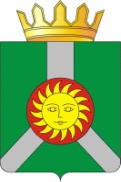 ДУМА КОЛПАШЕВСКОГО РАЙОНА ТОМСКОЙ ОБЛАСТИДУМА КОЛПАШЕВСКОГО РАЙОНА ТОМСКОЙ ОБЛАСТИДУМА КОЛПАШЕВСКОГО РАЙОНА ТОМСКОЙ ОБЛАСТИДУМА КОЛПАШЕВСКОГО РАЙОНА ТОМСКОЙ ОБЛАСТИДУМА КОЛПАШЕВСКОГО РАЙОНА ТОМСКОЙ ОБЛАСТИР Е Ш Е Н И Е31.01.2020№  4О внесении изменений в Устав Колпашевского районаО внесении изменений в Устав Колпашевского районаО внесении изменений в Устав Колпашевского районаО внесении изменений в Устав Колпашевского районаО внесении изменений в Устав Колпашевского районаГлава районаПредседатель Думы района________________А.Ф. Медных_____________П.С.Анисимов